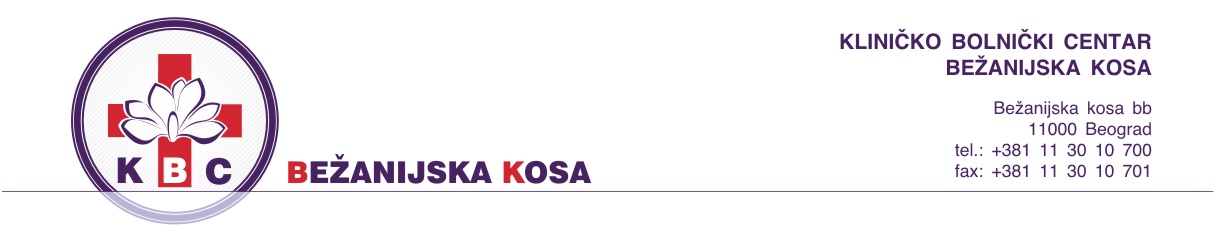                                                                                                                                                                                                                        Број: 4207/5-1                                                                                                                                                                                          Датум:11.07.2019.год.На основу члана 63. став 1. Закона о јавним набавкама (“Службени Гласник Републике Србије“ 124/12,14/15 и 68/15),  Наручилац вршиИЗМЕНУ И ДОПУНУ КОНКУРСНЕ ДОКУМЕНТАЦИЈЕу вези са припремањем понуда за јавну набавку добара –Санитетски потрошни материјал за интервентну кардиологију, ЈН ОП 24Д/19 Измена и допуна конкурсне документације се односи на процењену вредност за партију 8 и димензије стерилне заштите - на страни 5 –тачка 2.2 мења се и гласи2.2. Јавна набавка је обликована у 57 партија:на страни 6-7 –тачка 3.1. Tехничка спецификација за партију 10,11,27 и 57 мења се и гласина странaма 42 – 51 –Спецификација добра за партијe 10,11,27 i 57 мења се и гласиУ складу са извршеним изменама Наручилац ће објавити пречишћен текст конкурсне документације.													КОМИСИЈА ЗА ЈАВНЕ НАБАВКЕ                                                                                                                                                 			ЈН ОП 24Д/19  Р.брНАЗИВ ПАРТИЈЕ - СПЕЦИФИКАЦИЈАПроцењена вредност без пдв-а1Elektroda  za privremeni pejsmejker sa uvođačem koja ima sterilnu navlaku 650.000,002Žičani vodič  dužine 150 cm,  0.035”, Ј-vrh1.660.000,003Hidrofilni žičani vodič dužine 150 cm ili  180 cm, 0.035”,  Ј-vrh375.000,004Dijagnostički kateteri različitih krivina i promera 3.040.000,005Dijagnostički kateter za transradijalni pristup 5 i 6 F.630.000,006Vodič kateteri  JUDKINS - levi  različitih krivina594.000,007Vodič kateteri  JUDKINS - desni različitih krivina1.732.500,008Vodič kateteri  EBU-levi  100 cm dužine                         3.234.000,009Dijagnostički radijalni kateter za levu i desnu koronarografiju152.000,0010Potrošni materijal  za angiografske procedure 1.485.000,0011Indeflator u setu-komplet1.831.500,0012Set za perikardnu punkciju297.000,0013Vodič kateteri za transradijalni pristup650.000,0014Set za transradijalni pristup dužine 7 i 10 cm, 3.200.000,0015Kateter za vizuelizaciju koronarnih arterija na principu optičke koherentne tomografije4.900.000,0016Špric i poveska za hemostazu u nivou radijalne arterije 1.430.000,0017Opticka FFR žice za merenje protoka , pritiska i temperature u koronarnim arterijama ,izrađene od nerđajućeg čelika sa nitinolskim jezgrom sa radiopaknim vrhom 3,5cm i hidrofilnim premazom 4.000.000,0018Žice za merenje protoka , pritiska i temperature u koronarnim arterijama (FFR)4.000.000,0019Žicani vodič dužine 260cm , 0.035”, Ј-vrh9.900,0020Vodič kateter hockey stick, i MP razlicitih precnika225.000,0021Pig tail kateter52.800,0022Dijagnosticki kateteri  - Amplatz  levi i desni različitih promera I krivina52.800,0023Set za hemostazu na radijalnoj arteriji sa poveskom i udlagom.986.000,0024Kateter omča za vađenje stranih tela iz koronarnih arterija84.000,0025Kateter omča za vađenje stranih tela80.000,0026Zaštitna prekrivka za PES 75x38cm maksimalne rastegljivosti 75cmi 25cm531.250,0027jednokratna sterilna zaštita dimenzije  95х115 sa lepljivom trakom za fiksiranje531.250,0028Set  za hitne intervencije399.000,0029Set  za pejsmejkera380.000,0030Nesterilna prekrivka za dijagnostički sto, ultraupijajuća, min. 101x22037.837,0031Vodič kateter za arteriju mamariju90.000,0032Swan Ganz kateter 7Fr trolumenski, termodilucioni sa odgovarajućom uvodnicom i setom za merenje minutnog volumena90.000,0033POTROŠNI MATERIJAL ZA PUMPU AVANTA MEDRADŠpric infuzioni set MPAT880.200,00Infuzioni set - SPAT3.665.200,00Sterilna navlaka za ručni upravljač506.600,00Ručni  upravljač HC49.800,0034Set za renalnu denervaciju 4.060.000,0035Koronarna žica vodič 0,011/0.014''OD NERDJAJUCEG CELIKA SA TAPER VRHOM OD PLATINE IZRADJENA IZ JEDNOG DELA BEZ PRELAZA, 139.500,0036Koronarna žica vodič 0,012/0.014''OD NERDJAJUCEG CELIKA SA TAPER VRHOM OD PLATINE IZRADJENA IZ JEDNOG DELA BEZ PRELAZA, 139.500,0037Koronarna žica vodič 0.014'', sa odgovorom vrha 1:1, za upotrebu u standardnim procedurama, tortuoznim anatomijama, I subtotalnim okluzijama1.725.000,0038Koronarna žica vodič 0.014'', sa odgovorom vrha 1:1, za upotrebu u standardnim procedurama, tortuoznim anatomijama, I subtotalnim okluzijama1.500.000,0039Koronarna žica vodič 0.014 inča OD NERDJAJUCEG CELIKA SA VRHOM OD PLATINE IZRADJENA IZ JEDNOG DELA BEZ PRELAZA, za standardne procedure1.125.000,0040Koronarni žičani  vodič 0.014 inča OD NERDJAJUCEG CELIKA SA VRHOM OD PLATINE , vidljivost vrha 4cm, jačina vrha 0,7g, IZRADJEN IZ JEDNOG DELA BEZ PRELAZA, za ekstra podršku za plasiranje u ekstremnim uslovima230.000,0041Koronarna žica vodič 0.010''OD NERDJAJUCEG CELIKA SA VRHOM OD PLATINE IZRADJENA IZ JEDNOG DELA BEZ PRELAZA, dužine 330cm, 3gr vrh, 3cm vidljivost vrha, hidrofilna34.500,0042Koronarna žica vodič 0.014''OD NERDJAJUCEG CELIKA SA VRHOM OD PLATINE IZRADJENA IZ JEDNOG DELA BEZ PRELAZA, za CTO 104.000,0043Koronarna žica  vodič 0.014 inča OD NERDJAJUCEG CELIKA SA VRHOM OD PLATINE, IZRADJENA IZ JEDNOG DELA BEZ PRELAZA, presvučena polimer oblogom preko jezgra , za veoma tortuozne krvne sudove I lezije sa visokim stepenom stenoze, odličnim odzivom vrha i podrškom4.507.950,0044Koronarni žičani vodič 0.014, nitinolski, sa lakom do intermedijarnom podrškom i tvrdoćom vrha0.6;0.7 i 0.8gr.,distalno od DURASTEEL-a zlatni marker na  4.5cm odvrha,presvučen TURBOCOAT polimerom1.575.000,0045Koronarni žičani vodič sa Duo-Core jezgrom od nitinola i čelika, dijametra 0.014", dužine 180 cm sa mogućnošću  ekstenzije od 150 cmza PTCA- FLOPI, meki vrh (hidrofilni distalno) nikl titanijum  sa PTFE omotačem, 0.6gr; 1.0gr i 3.6gr1.495.000,0046Radijalni UVODNIK  SA DILATATOROM set4.773.600,0047Aspiracioni kateteri za tretman plućne embolije, promeri od 6-8F, dužine od 85-135cm, aspiracione cevi, nesterilni potrošni materijal1.000.000,0048Separator za tretman plućne embolije110.000,0049Diagnostic Catheters/TRA - Radijalni dijagnostički kateteri - Transradijalni oblici,255.000,0050Glidesheath Slende – Transkardijalni uvodnik333.000,0051Transfemoralni uvodnici 5, 6, 7, 8F različitih dužina (najmanje dve dužine)27.500,0052Kateterizacija pack 165.900,0053CV pack 96.600,0054Kateter vodič - sistem 5 u 6, unutrašnji dijametar 0,071 inča, "Mother in child"96.000,0055Traka za kompresiju radijalne arterije54.000,0056Gudzilla exstension guide catheter – Ekstenzija guiding katetera za pristup udaljenim regijama koronarnih arterija i dodatnu podršku220.000,0057Set za angiografiju600.000,0010Set za angiografske procedure (manifold, Control špric od 20ml za kontrast, PVC nastavci do 100 cm/2 komada/, 1  kom armirana linija za davanje fluida sa velikim unutrašnjim lumenom)kom27011Indeflator u setu-komplet, spric za dilataciju sa manometrom od 35 atm(sa visokim pritiskom)+Rxsprickom37027Jednokratna sterilna zaštita dimenzija  95х115 sa lepljivom trakom za fiksiranje, izrađena od polietilena, pravilno namotana, tako da omogućava lako postavljanje, IS fabrički 56gr/m2, PP 30gr/m2, laminirani PE 25mkom2.12557Set za angiografijuPrekrivka za sto dimenzije 140x150cm x 1kom.; univerzalni drejp za jednokratnu upotrebu sa dva femoralna i dva radijalna otvora 235x370cm x1kom; sterilni mantil za jednokratnu upotrebu (2x XL, 1xL) x3kom; sterilna pokrivka za staklo 90x170cmn x1kom; sterilna prekrivka za glavu aparata 90x90cm x1kom; gaza 10x10, 4sloja ili više x20kom; sunđer za jod x 2kom; skalpel br. 11 x1kom; posuda 500ml. x1kom ; četvrtasta posuda – tray x1kom;uvodnik 6F sa žicom vodičem, radijalni  x1kom; žica vodič dijametra 0.035", dužine 150cm, J krivine vrha x1kom; Manifold – višekraka slavina sa bočnim otvorima x1kom; tubing 100cm x2kom; špric za kontrast, 20ml, sa navojem x1kom; sigurnosna igla za punkcije i retrakcije iz krvnog suda pacijenta x1kom; ( ПОЈЕДИНАЧНО СТЕРИЛНО УПАКОВАНО)kom50Р. бројПартија 10-   Set za angiografske procedureЈединица мереOквирне количинеЈединична цена без ПДВ-аЈединична цена са ПДВУкупна цена без ПДВУкупан износ ПДВУкупна  цена са ПДВПрозвођач/ комерцијални назив производа1Set za angiografske procedure (manifold, Control špric od 20ml za kontrast, PVC nastavci do 100 cm/2 komada/, 1  kom armirana linija za davanje fluida sa velikim unutrašnjim lumenom)kom270Р. бројПартија 11- Indeflator u setu-kompletЈединица мереOквирне количинеЈединична цена без ПДВ-аЈединична цена са ПДВУкупна цена без ПДВУкупан износ ПДВ1Indeflator u setu-komplet, spric za dilataciju sa manometrom od 35 atm (sa visokim pritiskom) + Rxsprickom270Р. бројПартија 27-    Jednokratna sterilna zaštita dimenzija 13x235sa lepljivom trakom za fiksiranjeЈединица мереOквирне количинеЈединична цена без ПДВ-аЈединична цена са ПДВУкупна цена без ПДВУкупан износ ПДВУкупна  цена са ПДВПрозвођач/ комерцијални назив производа1Jednokratna sterilna zaštita dimenzija 95х115 sa lepljivom trakom za fiksiranje, izrađena od polietilena, pravilno namotana, tako da omogućava lako postavljanje, IS fabrički 56gr/m2, PP 30gr/m2, laminirani PE 25mikronakom2.125Р. бројПартија 57-   Set za angiografijuЈединица мереOквирне количинеЈединична цена без ПДВ-аЈединична цена са ПДВУкупна цена без ПДВУкупан износ ПДВУкупна  цена са ПДВПрозвођач/ комерцијални назив производа1Set za angiografiju koji se sastoji:Prekrivka za sto dimenzije 140x150cm x 1kom.; univerzalni drejp za jednokratnu upotrebu sa dva femoralna i dva radijalna otvora 235x370cm x1kom; sterilni mantil za jednokratnu upotrebu (2x XL, 1xL) x3kom; sterilna pokrivka za staklo 90x170cmn x1kom; sterilna prekrivka za glavu aparata 90x90cm x1kom; gaza 10x10, 4sloja ili više x20kom; sunđer za jod x 2kom; skalpel br. 11 x1kom; posuda 500ml. x1kom ; četvrtasta posuda – tray x1kom;uvodnik 6F sa žicom vodičem, radijalni x1kom; žica vodič dijametra 0.035", dužine 150cm, J krivine vrha x1kom; Manifold – višekraka slavina sa bočnim otvorima x1kom; tubing 100cm x2kom; špric za kontrast, 20ml, sa navojem x1kom; sigurnosna igla za punkcije i retrakcije iz krvnog suda pacijenta x1kom; (ПОЈЕДИНАЧНО СТЕРИЛНО УПАКОВАНО)kom50